Profil de l'élèveDevenir élève :gestes scolairesDevenir élève :être écolierFonctionnement cognitifFonctions expressives :langage articuléPrésenter des images des animaux à l'élève et lui faire dire ou répéter le nom de l'animal. Noter les phonèmes qui sont ou non prononcés correctement puis synthétiser entre les mots comportant le même phonème et reporter les résultats dans le tableau.Fonctions expressivesFonctions réceptives :attentionFonctions réceptives :langage 1Fonctions réceptives :langage 2Evaluation de rentrée : les consignes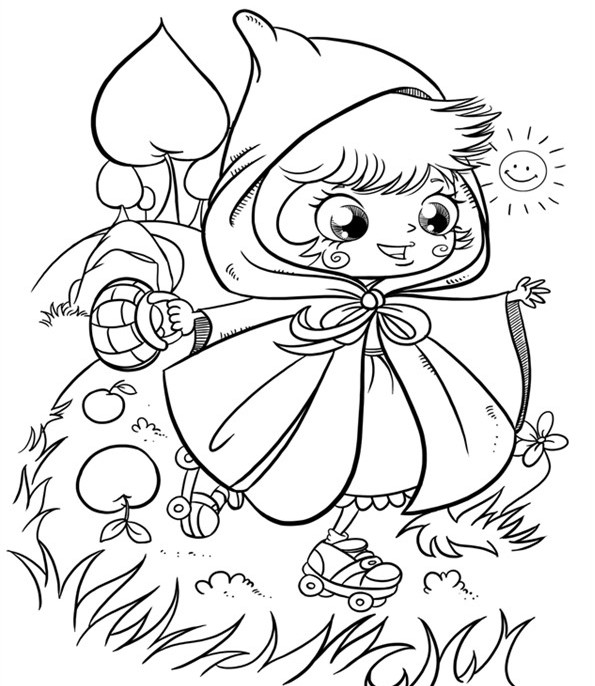 Gestes de baseGestes de baseGestes de baseDécouperUtiliser des ciseauxDécouperCouper des lignes droitesDécouperCouper des étiquettesDécouperCouper des formesDécouperCouper des contours avec précisionCollerUtiliser un bâton de colleCollerMettre la colle sur le support en faisant le tourCollerPlacer proprement le papier à coller sur son supportColorierRecouvrir un espace sans laisser de blancsColorierNe pas dépasserColorierColorier dans des motifs fins et petitsColorierColorier en choisissant des couleurs et non au hasardColorierColorier en s'appliquant et en choisissant les couleurs pour mettre en valeur le dessinUtiliser un cahierUtiliser un cahierUtiliser un cahierÉcrireRetrouver la page où il faut écrireÉcrireNe pas sauter de pages ou revenir en arrièreÉcrireÉcrire sur une ligne ou dans un interlignePrésenterRespecter la présentation habituellePrésenterSouligner proprementPrésenterCompter les carreaux à partir de la margePrésenterSauter des lignesUtiliser un agendaUtiliser un agendaUtiliser un agendaTrouver la page d'un jour demandéTrouver la page d'un jour demandéTrouver la page du prochain jour d'écoleTrouver la page du prochain jour d'écoleRecopier ses devoirs à partir du tableauRecopier ses devoirs à partir du tableauPlier les papiers à coller si nécessairePlier les papiers à coller si nécessairePenser à montrer un mot éventuel des parents le matinPenser à montrer un mot éventuel des parents le matinPenser à montrer un mot de l'enseignant le soir aux parentsPenser à montrer un mot de l'enseignant le soir aux parentsUtiliser un classeurUtiliser un classeurUtiliser un classeurPlacer un document dans une pochette plastifiéePlacer un document dans une pochette plastifiéePlacer une pochette plastifiée dans un classeurPlacer une pochette plastifiée dans un classeurOuvrir et fermer un classeur à anneauxOuvrir et fermer un classeur à anneauxTourner les pages pour chercher un documentTourner les pages pour chercher un documentRanger un nouveau document avec des documents similaires (utilisation éventuelle d'intercalaires)Ranger un nouveau document avec des documents similaires (utilisation éventuelle d'intercalaires)Utiliser son matérielUtiliser son matérielUtiliser son matérielOuvrir et fermer son cartable, mettre ce qu'il faut dedans le soirOuvrir et fermer son cartable, mettre ce qu'il faut dedans le soirRanger ses affaires dans sa trousseRanger ses affaires dans sa trousseRefermer correctement stylos, feutres, colleRefermer correctement stylos, feutres, colleTravailler sur un support écritTravailler sur un support écritTravailler sur un support écritAccepter de travailler sur feuille.Accepter de travailler sur feuille.Accepter qu'un travail sur un support écrit a une consigne et qu'il faut la suivre.Accepter qu'un travail sur un support écrit a une consigne et qu'il faut la suivre.Rechercher la consigne d'un travail écrit (la lire ou la deviner en identifiant les mots consignes ou des pictogrammes).Rechercher la consigne d'un travail écrit (la lire ou la deviner en identifiant les mots consignes ou des pictogrammes).Appliquer les consignes de base (entourer, relier, souligner,…).Appliquer les consignes de base (entourer, relier, souligner,…).Reconnaître instantanément les mots des consignes de base.Reconnaître instantanément les mots des consignes de base.Être prêt à apprendreÊtre prêt à apprendreÊtre prêt à apprendreL'élève met du sens sur sa présence à l'école ?Sait qu'il est en classe pour travailler et apprendre.L'élève met du sens sur sa présence à l'école ?Sait qu'il faut faire des efforts pour progresser.L'élève a envie d'apprendre ?Coopère, est volontaire.L'élève a envie d'apprendre ?Recherche des savoirs nouveaux.L'élève a envie d'apprendre ?Apprécie les activités d'apprentissage.L'élève a envie d'apprendre ?Fait des efforts à son niveau pour apprendre de nouvelles choses.L'élève a envie d'apprendre ?S'enthousiasme pour les activités nouvellesÊtre autonome dans sa vie à l'écoleÊtre autonome dans sa vie à l'écoleÊtre autonome dans sa vie à l'écoleL'élève se prend-il en charge sur le plan de l'hygiène ?Gère ses passages aux toilettes.L'élève se prend-il en charge sur le plan de l'hygiène ?Est attentif à son hygiène corporelle : se lave les mains, le visage,…L'élève se prend-il en charge sur le plan de l'hygiène ?Est attentif à ses vêtements, s'habille quand il fait froid, les ramène au porte-manteau.L'élève se prend-il en charge sur le plan de l'hygiène ?Sait faire ses lacets.L'élève se prend-il en charge sur le plan de l'hygiène ?Sait mettre/enlever ses vêtements (vestes, pull, gilets,…)L'élève est-il autonome dans l'école ?Sait retrouver sa classe.L'élève est-il autonome dans l'école ?Sait se ranger devant la classe à la sonnerie.L'élève est-il autonome dans l'école ?Sait passer aux toilettes, boire, ramasser ses affaires,… avant de venir se ranger.L'élève est-il autonome dans l'école ?Sait se préparer à sortir en récréation.L'élève est-il autonome dans l'école ?Sait aller jouer/s'occuper pendant la récréation.L'élève est-il autonome dans l'école ?Sait suivre les routines du temps de cantine.L'élève est-il autonome dans l'école ?Sait aller dans sa classe d'intégration.L'élève est-il autonome dans l'école ?Sait se rendre dans n'importe quel local de l'école.être autonome dans la vie de classeêtre autonome dans la vie de classeêtre autonome dans la vie de classeL'élève se prend-il en charge pendant son temps libre ?Sait s'occuper seul pendant son temps libre.L'élève se prend-il en charge pendant son temps libre ?Connait les activités qu'il peut faire pour s'occuper.L'élève se prend-il en charge pendant son temps libre ?Sait gérer les temps d'attente entre les activités sans déranger les élèves encore au travail.L'élève se prend-il en charge pendant son temps libre ?Sait proposer une activité à un camarade.L'élève se prend-il en charge pendant son temps libre ?A conscience des gestes/outils qui peuvent être dangereux.L'élève se prend-il en charge pendant son temps libre ?Sait gérer le matériel qu'il utilise/emprunte.L'élève se prend-il en charge pendant son temps libre ?Sait emmener avec lui le matériel demandé dont il aura besoin.L'élève se prend-il en charge pendant son temps libre ?Sait gérer le temps dont il dispose.L'élève est-il autonome dans la classe ?Repère les différents moments de la journée.L'élève est-il autonome dans la classe ?Repère où prendre/ ranger les affaires, la matériel.L'élève est-il autonome dans la classe ?Repère où prendre/rendre son travail.L'élève est-il autonome dans la classe ?Prend spontanément le matériel qu'il veut/dont il a besoin.L'élève est-il autonome dans la classe ?Gère ses affaires.L'élève est-il autonome dans la classe ?Garde son casier, sa table, son cartable, propres et rangés.L'élève est-il autonome dans la classe ?Sait ce qu'il a le droit de toucher/prendre ou non.L'élève est-il autonome dans la classe ?Sait se déplacer de façon adaptée pour ne pas déranger, ne pas se promener,…L'élève est-il autonome dans les activités d'apprentissage ?Est autonome dans les situations de travail écrit individuel.L'élève est-il autonome dans les activités d'apprentissage ?Prévoit le matériel nécessaire à une activité et le prépare/le prend avec lui et l'amène à la table de travail.L'élève est-il autonome dans les activités d'apprentissage ?Suit dans les activités orales ou de manipulation quand l'enseignant s'adresse au groupe.L'élève est-il autonome dans les activités d'apprentissage ?Suit des activités d'apprentissage menées en groupe en gérant un support écrit : savoir où on en est, écrire quand il faut, continuer à être actif quand c'est un autre élève ou l'enseignant qui parle,…S'adapter aux codes de l'écoleS'adapter aux codes de l'écoleS'adapter aux codes de l'écoleL'élève adapte-il son comportement ?En fonction des lieux : classe, cour, sortie,…L'élève adapte-il son comportement ?En fonction des activités : seul, en groupe, jeu, apprentissage,…L'élève adapte-il son comportement ?Évalue la gravité d'un comportement inapproprié.L'élève adapte-il son comportement ?Tient compte des remarques des adultes pour adapter son comportement en situation.L'élève adapte-il son comportement ?Accepte de ne pas être le centre de l'attention.L'élève adapte-il son comportement ?Accepte la frustration.L'élève contrôle-t-il son corps ?Adresse pour manipuler les objets.L'élève contrôle-t-il son corps ?Gestes efficaces.L'élève contrôle-t-il son corps ?Capacité à rester assis sans bouger excessivement.L'élève contrôle-t-il son corps ?Capacité à choisir une posture confortable et tonique et à la maintenir.L'élève contrôle-t-il son corps ?Posture naturelle mais pas relâchée.L'élève a-t-il des attitudes propices à une vie sociale à l'école ?Est d'humeur égale.L'élève a-t-il des attitudes propices à une vie sociale à l'école ?Fréquente les camarades de sa classeL'élève a-t-il des attitudes propices à une vie sociale à l'école ?Fréquente des camarades des autres classes de l'écoleL'élève a-t-il des attitudes propices à une vie sociale à l'école ?A la volonté de résoudre pacifiquement les conflitsL'élève a-t-il des attitudes propices à une vie sociale à l'école ?Contribue au travail commun, a le sens du collectif.Connaissance de soiConnaissance de soiConnaissance de soiConnaissance de soiL'élève a-t-il conscience de ses capacités et ses difficultés ?L'élève se rend compte quand il ne comprend pas.L'élève se rend compte quand il ne comprend pas.L'élève a-t-il conscience de ses capacités et ses difficultés ?L'élève ose dire quand il ne comprend pas.L'élève ose dire quand il ne comprend pas.L'élève a-t-il conscience de ses capacités et ses difficultés ?L'élève sait demander de l'aide ou des outils pour une tâche qui le dépasse.L'élève sait demander de l'aide ou des outils pour une tâche qui le dépasse.Modalités de travailModalités de travailModalités de travailModalités de travailL'élève accepte toutes les modalités de travail ?individuel enseignantpetit groupeindividuel AVSgroupe classeaccepte de travailler seulaccepte un travail nouveauL'élève est capable de travailler et de se concentrer selon toutes les modalités de travail ?individuel enseignantpetit groupeindividuel AVSgroupe classeaccepte de travailler seulaccepte un travail nouveauL'élève profite des situations de conflit sociocognitif ?Volonté de comparer sa réponse avec celle d’un autre.Accepte l’existence de points de vue différents du sien.Volonté de comparer sa réponse avec celle d’un autre.Accepte l’existence de points de vue différents du sien.L'élève profite des situations de conflit sociocognitif ?A des théories de l’esprit, une capacité de décentrationA des théories de l’esprit, une capacité de décentrationL'élève profite des situations de conflit sociocognitif ?Accepte la contradiction et argumente.Accepte la contradiction et argumente.L'élève profite des situations de conflit sociocognitif ?Est capable d'essayer les procédures des autres.Est capable d'essayer les procédures des autres.L'élève profite des situations de conflit sociocognitif ?Est capable d'adopter une procédure plus performante que la sienne.Est capable d'adopter une procédure plus performante que la sienne.Réalisation d'une tâcheRéalisation d'une tâcheRéalisation d'une tâcheRéalisation d'une tâcheL'élève se met au travail ? (entrée dans la tâche)Recherche de la consigne.Recherche de la consigne.L'élève se met au travail ? (entrée dans la tâche)Recherche de la consigne exacte (exploration, tentative de lecture) et non d'une impression globale.Recherche de la consigne exacte (exploration, tentative de lecture) et non d'une impression globale.L'élève se met au travail ? (entrée dans la tâche)Démarre en autonomie sans incitation.Démarre en autonomie sans incitation.L'élève se met au travail ? (entrée dans la tâche)Demande une aide appropriée si nécessaire pour comprendre la consigne.Demande une aide appropriée si nécessaire pour comprendre la consigne.L'élève se met au travail ? (entrée dans la tâche)Recherche et se représente l'objectif de la tâche.Recherche et se représente l'objectif de la tâche.L'élève se met au travail ? (entrée dans la tâche)Recherche les informations dont il a besoin de façon exploratoire-volontaire et non impulsive-hasardeuse.Recherche les informations dont il a besoin de façon exploratoire-volontaire et non impulsive-hasardeuse.L'élève se met au travail ? (entrée dans la tâche)Peut nommer/désigner les informations découvertes.Peut nommer/désigner les informations découvertes.L'élève se met au travail ? (entrée dans la tâche)Perçoit ce qui change ou ce qui est permanent dans les différentes informations présentes.Perçoit ce qui change ou ce qui est permanent dans les différentes informations présentes.L'élève mène la tâche à terme ? (réalisation de la tâche)Reste concentré.Reste concentré.L'élève mène la tâche à terme ? (réalisation de la tâche)Persévère dans les activités longues pour lui.Persévère dans les activités longues pour lui.L'élève mène la tâche à terme ? (réalisation de la tâche)Utilise spontanément les outils appropriés.Utilise spontanément les outils appropriés.L'élève mène la tâche à terme ? (réalisation de la tâche)Demande une aide appropriée.Demande une aide appropriée.L'élève mène la tâche à terme ? (réalisation de la tâche)Fait preuve de planification (peut envisager les différentes étapes nécessaires à la réalisation de la tâche et s'organiser).Fait preuve de planification (peut envisager les différentes étapes nécessaires à la réalisation de la tâche et s'organiser).L'élève mène la tâche à terme ? (réalisation de la tâche)Fait preuve de flexibilité cognitive (peut focaliser son attention sur un nouveau point qui survient).Fait preuve de flexibilité cognitive (peut focaliser son attention sur un nouveau point qui survient).L'élève mène la tâche à terme ? (réalisation de la tâche)Est capable de pensée hypothétique (peut envisager différentes possibilités et ce qui en découle suivant celle qu'il choisit).Est capable de pensée hypothétique (peut envisager différentes possibilités et ce qui en découle suivant celle qu'il choisit).L'élève mène la tâche à terme ? (réalisation de la tâche)Applique des méthodes apprises.Applique des méthodes apprises.L'élève mène la tâche à terme ? (réalisation de la tâche)Termine la tâche sans avoir besoin d'être relancé par l'adulte.Termine la tâche sans avoir besoin d'être relancé par l'adulte.Retour sur une productionRetour sur une productionRetour sur une productionL'élève revient-il sur son travail ? (après la tâche)Vérifie qu'il a répondu à la question/respecté la consigne/atteint l'objectif.Vérifie qu'il a répondu à la question/respecté la consigne/atteint l'objectif.L'élève revient-il sur son travail ? (après la tâche)S'auto-évalue.S'auto-évalue.L'élève revient-il sur son travail ? (après la tâche)Accepte l'idée de faire des erreurs, ne dramatise pas.Accepte l'idée de faire des erreurs, ne dramatise pas.L'élève revient-il sur son travail ? (après la tâche)Accepte de revenir sur son travail sur sollicitation de l'adulte.Accepte de revenir sur son travail sur sollicitation de l'adulte.L'élève revient-il sur son travail ? (après la tâche)Accepte de se corriger seul (de réfléchir pour trouver autre chose).Accepte de se corriger seul (de réfléchir pour trouver autre chose).L'élève revient-il sur son travail ? (après la tâche)Accepte de se corriger avec de l'aide.Accepte de se corriger avec de l'aide.L'élève revient-il sur son travail ? (après la tâche)Envie de faire des efforts pour surmonter une difficulté/une erreur.Envie de faire des efforts pour surmonter une difficulté/une erreur.MémoireMémoireMémoireMémoireL'élève peut-il utiliser sa mémoire à long terme ?Est capable de faire un rappel spontané.Est capable de faire un rappel spontané.L'élève peut-il utiliser sa mémoire à long terme ?Est capable de faire un rappel sur sollicitation.Est capable de faire un rappel sur sollicitation.L'élève peut-il utiliser sa mémoire à long terme ?Peut utiliser des outils ou des stratégies pour se rappeler.Peut utiliser des outils ou des stratégies pour se rappeler.L'élève peut-il utiliser sa mémoire de travail ?Retient une information à court terme.Retient une information à court terme.L'élève peut-il utiliser sa mémoire de travail ?Est capable d'utiliser la boucle phonologique : de se répéter sous forme verbale les informations.Est capable d'utiliser la boucle phonologique : de se répéter sous forme verbale les informations.L'élève peut-il utiliser sa mémoire de travail ?Est capable d'utiliser le calepin visuo-spatial : de se remémorer visuellement des informations qu'il a vues.Est capable d'utiliser le calepin visuo-spatial : de se remémorer visuellement des informations qu'il a vues.L'élève peut-il utiliser sa mémoire de travail ?Est capable de mémoriser des informations sans nécessité d'un rappel visuel.Est capable de mémoriser des informations sans nécessité d'un rappel visuel.L'élève peut-il utiliser sa mémoire de travail ?Peut manipuler une information pour la mémoriser : groupe, classe, ordonne,…Peut manipuler une information pour la mémoriser : groupe, classe, ordonne,…L'élève peut-il utiliser sa mémoire de travail ?Peut utiliser sa mémoire pour reproduire des séries, des algorithmes, des suites analogiques,…Peut utiliser sa mémoire pour reproduire des séries, des algorithmes, des suites analogiques,…Phonèmes acquis entre 2 et 3 ansPhonèmes acquis entre 2 et 3 ansPhonèmes acquis entre 4 et 6 ansPhonèmes acquis entre 4 et 6 ansListe des mots à faire dire aux élèvesalhiboudauphinmoutonlapinéléphantaraignéerequincanardsouriskangouroupoissongirafetortuedindonlézardbaleinemouchecygnetaureauvachehérissonfourmiautruchegrenouilleaiglechèvredromadairezèbresingequeueserpentcigogneécureuilcrevettebisoncoccinellemoustiqueescargotoursanoihiboudauphinmoutonlapinéléphantaraignéerequincanardsouriskangouroupoissongirafetortuedindonlézardbaleinemouchecygnetaureauvachehérissonfourmiautruchegrenouilleaiglechèvredromadairezèbresingequeueserpentcigogneécureuilcrevettebisoncoccinellemoustiqueescargotoursérhiboudauphinmoutonlapinéléphantaraignéerequincanardsouriskangouroupoissongirafetortuedindonlézardbaleinemouchecygnetaureauvachehérissonfourmiautruchegrenouilleaiglechèvredromadairezèbresingequeueserpentcigogneécureuilcrevettebisoncoccinellemoustiqueescargotoursèshiboudauphinmoutonlapinéléphantaraignéerequincanardsouriskangouroupoissongirafetortuedindonlézardbaleinemouchecygnetaureauvachehérissonfourmiautruchegrenouilleaiglechèvredromadairezèbresingequeueserpentcigogneécureuilcrevettebisoncoccinellemoustiqueescargotourseuPhonèmes acquis entre 4 et 7 ansPhonèmes acquis entre 4 et 7 anshiboudauphinmoutonlapinéléphantaraignéerequincanardsouriskangouroupoissongirafetortuedindonlézardbaleinemouchecygnetaureauvachehérissonfourmiautruchegrenouilleaiglechèvredromadairezèbresingequeueserpentcigogneécureuilcrevettebisoncoccinellemoustiqueescargotoursichhiboudauphinmoutonlapinéléphantaraignéerequincanardsouriskangouroupoissongirafetortuedindonlézardbaleinemouchecygnetaureauvachehérissonfourmiautruchegrenouilleaiglechèvredromadairezèbresingequeueserpentcigogneécureuilcrevettebisoncoccinellemoustiqueescargotoursinillhiboudauphinmoutonlapinéléphantaraignéerequincanardsouriskangouroupoissongirafetortuedindonlézardbaleinemouchecygnetaureauvachehérissonfourmiautruchegrenouilleaiglechèvredromadairezèbresingequeueserpentcigogneécureuilcrevettebisoncoccinellemoustiqueescargotoursojhiboudauphinmoutonlapinéléphantaraignéerequincanardsouriskangouroupoissongirafetortuedindonlézardbaleinemouchecygnetaureauvachehérissonfourmiautruchegrenouilleaiglechèvredromadairezèbresingequeueserpentcigogneécureuilcrevettebisoncoccinellemoustiqueescargotoursonvhiboudauphinmoutonlapinéléphantaraignéerequincanardsouriskangouroupoissongirafetortuedindonlézardbaleinemouchecygnetaureauvachehérissonfourmiautruchegrenouilleaiglechèvredromadairezèbresingequeueserpentcigogneécureuilcrevettebisoncoccinellemoustiqueescargotoursouzhiboudauphinmoutonlapinéléphantaraignéerequincanardsouriskangouroupoissongirafetortuedindonlézardbaleinemouchecygnetaureauvachehérissonfourmiautruchegrenouilleaiglechèvredromadairezèbresingequeueserpentcigogneécureuilcrevettebisoncoccinellemoustiqueescargotoursucrhiboudauphinmoutonlapinéléphantaraignéerequincanardsouriskangouroupoissongirafetortuedindonlézardbaleinemouchecygnetaureauvachehérissonfourmiautruchegrenouilleaiglechèvredromadairezèbresingequeueserpentcigogneécureuilcrevettebisoncoccinellemoustiqueescargotoursPhonèmes acquis entre 3 et 4 ansPhonèmes acquis entre 3 et 4 anstrhiboudauphinmoutonlapinéléphantaraignéerequincanardsouriskangouroupoissongirafetortuedindonlézardbaleinemouchecygnetaureauvachehérissonfourmiautruchegrenouilleaiglechèvredromadairezèbresingequeueserpentcigogneécureuilcrevettebisoncoccinellemoustiqueescargotoursbglhiboudauphinmoutonlapinéléphantaraignéerequincanardsouriskangouroupoissongirafetortuedindonlézardbaleinemouchecygnetaureauvachehérissonfourmiautruchegrenouilleaiglechèvredromadairezèbresingequeueserpentcigogneécureuilcrevettebisoncoccinellemoustiqueescargotoursdgrhiboudauphinmoutonlapinéléphantaraignéerequincanardsouriskangouroupoissongirafetortuedindonlézardbaleinemouchecygnetaureauvachehérissonfourmiautruchegrenouilleaiglechèvredromadairezèbresingequeueserpentcigogneécureuilcrevettebisoncoccinellemoustiqueescargotoursfvrhiboudauphinmoutonlapinéléphantaraignéerequincanardsouriskangouroupoissongirafetortuedindonlézardbaleinemouchecygnetaureauvachehérissonfourmiautruchegrenouilleaiglechèvredromadairezèbresingequeueserpentcigogneécureuilcrevettebisoncoccinellemoustiqueescargotoursgdrhiboudauphinmoutonlapinéléphantaraignéerequincanardsouriskangouroupoissongirafetortuedindonlézardbaleinemouchecygnetaureauvachehérissonfourmiautruchegrenouilleaiglechèvredromadairezèbresingequeueserpentcigogneécureuilcrevettebisoncoccinellemoustiqueescargotoursgnbrhiboudauphinmoutonlapinéléphantaraignéerequincanardsouriskangouroupoissongirafetortuedindonlézardbaleinemouchecygnetaureauvachehérissonfourmiautruchegrenouilleaiglechèvredromadairezèbresingequeueserpentcigogneécureuilcrevettebisoncoccinellemoustiqueescargotoursksthiboudauphinmoutonlapinéléphantaraignéerequincanardsouriskangouroupoissongirafetortuedindonlézardbaleinemouchecygnetaureauvachehérissonfourmiautruchegrenouilleaiglechèvredromadairezèbresingequeueserpentcigogneécureuilcrevettebisoncoccinellemoustiqueescargotoursmschiboudauphinmoutonlapinéléphantaraignéerequincanardsouriskangouroupoissongirafetortuedindonlézardbaleinemouchecygnetaureauvachehérissonfourmiautruchegrenouilleaiglechèvredromadairezèbresingequeueserpentcigogneécureuilcrevettebisoncoccinellemoustiqueescargotoursnrphiboudauphinmoutonlapinéléphantaraignéerequincanardsouriskangouroupoissongirafetortuedindonlézardbaleinemouchecygnetaureauvachehérissonfourmiautruchegrenouilleaiglechèvredromadairezèbresingequeueserpentcigogneécureuilcrevettebisoncoccinellemoustiqueescargotoursprthiboudauphinmoutonlapinéléphantaraignéerequincanardsouriskangouroupoissongirafetortuedindonlézardbaleinemouchecygnetaureauvachehérissonfourmiautruchegrenouilleaiglechèvredromadairezèbresingequeueserpentcigogneécureuilcrevettebisoncoccinellemoustiqueescargotourstrmhiboudauphinmoutonlapinéléphantaraignéerequincanardsouriskangouroupoissongirafetortuedindonlézardbaleinemouchecygnetaureauvachehérissonfourmiautruchegrenouilleaiglechèvredromadairezèbresingequeueserpentcigogneécureuilcrevettebisoncoccinellemoustiqueescargotoursS'exprimerS'exprimerS'exprimerL'élève s'exprime-t-il facilement par le langage ?Entre en communication de façon verbale.L'élève s'exprime-t-il facilement par le langage ?A une articulation et une syntaxe compréhensibles.L'élève s'exprime-t-il facilement par le langage ?Contrôle sa voix (hauteur, débit)L'élève s'exprime-t-il facilement par le langage ?Utilise le langage pour exprimer ses besoins.L'élève s'exprime-t-il facilement par le langage ?Utilise le langage pour exprimer un point de vue.L'élève s'exprime-t-il dans les relations sociales ?Reconnaît et nomme ses émotionsL'élève s'exprime-t-il dans les relations sociales ?Peut donner ses impressions personnellesL'élève s'exprime-t-il dans les relations sociales ?Propose des idéesL'élève s'exprime-t-il dans les relations sociales ?Parle à des enfants de l'école qui ne sont pas de la classeL'élève s'exprime-t-il dans les relations sociales ?Parle à des adultes de l'école qui ne sont pas de la classeL'élève entre-t-il dans une véritable communication ?Adapte sa façon de parler au contexte et aux personnes.L'élève entre-t-il dans une véritable communication ?Est capable d'avoir une discussion, s'intéresse, pose des questions, se raconte.L'élève entre-t-il dans une véritable communication ?Est capable de se mettre à la place de l'interlocuteur pour s'exprimer de façon à ce que l'autre comprenne.L'élève entre-t-il dans une véritable communication ?Réfléchis avant de parler au lieu d'enchaîner des réponses jusqu'à voir une validation sur le visage de l'interlocuteur.L'élève entre-t-il dans une véritable communication ?Intervient de façon pertinente dans les discussions.L'élève entre-t-il dans une véritable communication ?Écoute et participe à des échanges où il n'est pas directement concerné.L'élève entre-t-il dans une véritable communication ?Fait valoir son point de vue et peut le justifier.Capacités d'attentionCapacités d'attentionCapacités d'attentionL'élève se montre-t-il attentif dans les situations scolaires?A toutes les tâches proposées en classe.L'élève se montre-t-il attentif dans les situations scolaires?Aux tâches auxquelles il accorde un intérêt particulier.L'élève se montre-t-il attentif dans les situations scolaires?Aux tâches en groupe-classe.L'élève se montre-t-il attentif dans les situations scolaires?Aux tâches en petits groupes.L'élève se montre-t-il attentif dans les situations scolaires?Aux tâches en individuel avec un adulte.L'élève se montre-t-il attentif dans les situations scolaires?Peut faire preuve d'attention sélective et partagée.L'élève peut-il se mobiliser pour être attentif ?Sait faire appel à son imagination.L'élève peut-il se mobiliser pour être attentif ?Sait se contrôler en faisant preuve de résistance à la distraction (interne ou externe).L'élève peut-il se mobiliser pour être attentif ?Sait se contrôler en faisant preuve d'autorégulation (inhibition).L'élève peut-il se mobiliser pour être attentif ?Sait faire appel à sa volonté pour s'investir (motivation intrinsèque).L'élève peut-il se mobiliser pour être attentif ?Sait faire appel à sa volonté pour persister vers son but (flexibilité cognitive, autorégulation).L'élève peut-il se mobiliser pour être attentif ?Sait faire appel à sa volonté pour anticiper la réussite (et non percevoir la tâche comme lourde).L'élève peut-il se mobiliser pour être attentif ?Sait être actif dans sa tête quand l'enseignant s'adresse au groupe.L'élève peut-il se mobiliser pour être attentif ?Sait être actif dans sa tête quand l'enseignant s'adresse à lui.L'élève peut-il se mobiliser pour être attentif ?Sait résister à la distraction, ne se laisse pas perturber par l'environnement.L'élève peut-il se mobiliser pour être attentif ?Sait planifier pour se mettre au travail.L'élève peut-il se mobiliser pour être attentif ?Sait planifier ses actions à l'aide de routines métacognitives.L'élève peut-il utiliser sa mémoire de travail ?Retient une information à court terme.L'élève peut-il utiliser sa mémoire de travail ?Est capable d'utiliser la boucle phonologique : de se répéter sous forme verbale les informations.L'élève peut-il utiliser sa mémoire de travail ?Est capable d'utiliser le calepin visuo-spatial : de se remémorer visuellement des informations qu'il a vues.L'élève peut-il utiliser sa mémoire de travail ?Est capable de mémoriser des informations sans nécessité d'un rappel visuel.L'élève peut-il utiliser sa mémoire de travail ?Peut manipuler une information pour la mémoriser : groupe, classe, ordonne,…L'élève peut-il utiliser sa mémoire de travail ?Peut utiliser sa mémoire pour reproduire des séries, des algorithmes, des suites analogiques,…Eléments de langage (concepts de base de Boehm pré-scolaire)Eléments de langage (concepts de base de Boehm pré-scolaire)Eléments de langage (concepts de base de Boehm pré-scolaire)Eléments de langage (concepts de base de Boehm pré-scolaire)Eléments de langage (concepts de base de Boehm pré-scolaire)Eléments de langage (concepts de base de Boehm pré-scolaire)ConceptsItem ARésultatItem BRésultatRésultat globalautre114plein215le plus près316vers le haut417traverse518le plus long619il manque720vers le bas821le plus grand922en arrière1013beaucoup1124le plus petit1225fini1326toutes2740autour2841le plus bas2942au milieu3043les deux3144dehors3245le plus haut3346sous3447derrière3548le plus court3649ensemble3750devant3851le plus loin3952Eléments de langage (concepts de base de Boehm)Eléments de langage (concepts de base de Boehm)Eléments de langage (concepts de base de Boehm)Eléments de langage (concepts de base de Boehm)Eléments de langage (concepts de base de Boehm)Eléments de langage (concepts de base de Boehm)Eléments de langage (concepts de base de Boehm)Eléments de langage (concepts de base de Boehm)Cahier 1CDRésultatCahier 2CDRésultat1 en haut26 sous2 à côté de27 après3 à travers28 commence4 la première29 autant5 devant30 plusieurs6 loin 21 autre7 le plus32 le plus loin8 quelques33 deuxième9 partie34 pareil10 plus large35 jamais11 au coin36 va avec12 derrière37 toujours13 en rang38 avant14 entre39 en avant15 dessous40 au centre16 chaque41 moyen17 au bout de42 à droite18 plus haut43 à moitié19 commence44 séparées20 sur un côté45 sautez21 dernier46 à gauche22 entier47 troisième23 différent48 le plus étroit24 quelques49 le moins25 au-dessus50 paireConsignesConsignesConsignesL'élève sait-il exécuter une consigne scolaire type ?EntoureL'élève sait-il exécuter une consigne scolaire type ?BarreL'élève sait-il exécuter une consigne scolaire type ?DessineL'élève sait-il exécuter une consigne scolaire type ?ColorieL'élève sait-il exécuter une consigne scolaire type ?RelieL'élève sait-il exécuter une consigne scolaire type ?SouligneL'élève sait-il exécuter une consigne scolaire type ?RepasseL'élève peut-il porter son attention sur une consigne double ?Exécute uniquement sur l'objet demandé.L'élève peut-il porter son attention sur une consigne double ?Cherche à appliquer le verbe sur l'objet demandé.L'élève peut-il porter son attention sur une consigne double ?Peut intégrer une troisième consigne de couleur.